Муниципальное автономное общеобразовательное учреждение                           «Средняя общеобразовательная школа № 88 г. Орск»Методическая разработка :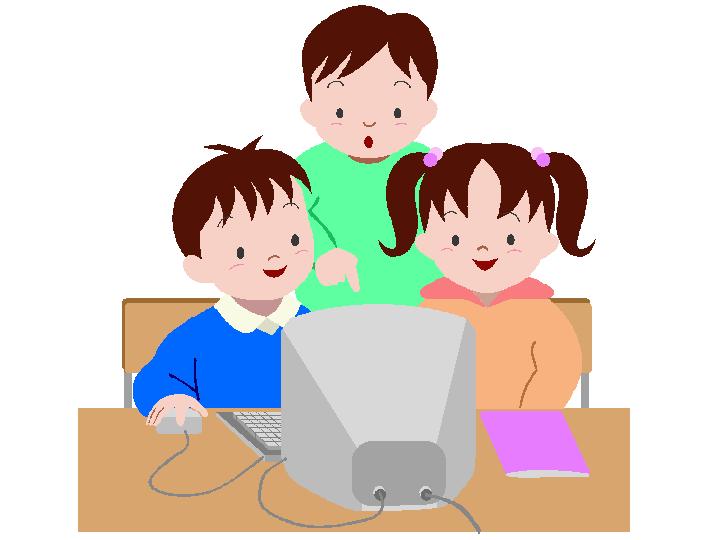 Подготовила                                                                                               Дорохова Г.И.г. Орск
 2015.Цель: Познакомить учащихся с  опасностями, которые подстерегают их в Интернете и помочь избежать этих опасностей.Подготовительная работа:  классный руководитель проводит опрос учащихся по вопросам:У вас на домашнем компьютере установлен Интернет?Что вам больше всего нравится в Интернете?Как ваши родители воспринимают ваши занятия в  Интернете? Почему?Оборудование: компьютер, проектор, памятка учащимся.Ход классного часаВступительное слово учителя: Как вы думаете, ребята, для чего школьникам нужен Интернет?Варианты ответов:как площадка для общения (школьные сайты, блоги, форумы; сайты\блоги\форумы по интересам; электронная почта\ аська);источник информации (использовать Интернет кроме\вместо учебника, графика, справочная информация, литература);дистанционное обучение (дистанционные курсы, мастер-классы, консультирование болеющих детей и детей на домашнем обучении);участие в сетевых конкурсах, олимпиадах, проектах.Учитель : Послушаем стихотворение о том, как правильно и безопасно пользоваться Интернетом:1-й чтец:Интернет бывает разным:Другом верным иль опасным.И зависит это все От тебя лишь одного.Если будешь соблюдать Правила ты разные-Значит для тебя общение В нем будет безопасное!Будь послушен и внимательно Прочти, запомни основательноПравил свод, что здесь изложен, Для детишек он не сложен!2-й чтец:Если ты не в первый раз Компьютер сам включаешьИ легко без лишних фраз Сайты, чаты посещаешь, Себя в нем мастером считаешь. Вдруг однажды сам решилВ тайне от родителей Потихоньку завестиДля общения в сети электронный адрес.3-й чтец:Указал без разрешения Адрес, улицу и дом, и квартиру в нем.Разместил на сайте ты фотографии семьи.Не забыл секреты старших - все в анкете указал, Все, что вспомнил, все, что знал!Переписываться стал, подписался на рассылку,Фильмы разные качал. В общем, пока взрослых нет, заходил ты в Интернет.4-й чтец:И теперь сидишь довольный: стал мгновенно знаменит!О тебе все знают в школе! Что там в школе  и в районе,Во всем мире знаменит! От друзей секретов нету - Это всем давно известно. Все тебе охотно пишутИ секреты узнают. Целый мир про вас всё знаетИ при встрече сообщает: «Знаем, знаем, мы читали, фотографии видали.Прочитали, что твой папа на работу опоздал,А у мамы из кастрюли суп на плитку убежал.И про школьные проблемы всё читали и всё знаем!»5-й чтец:А по почте счёт пришёл вам за работу Интернета.Там стоят такие цифры! Что у мамы  почему-тоВраз глаза большими стали и обратно не встают.Потихоньку плачет мама, и сердитый ходит папа.Ведь они не знают правду, почему их узнают?Почему по счету нужно им вложить такие деньги?!6-й чтец:Все при встрече, сразу быстро им твердят одно и то же: - Знаем, знаем, прочитали,  фотографии видали!...И воришка, к сожаленью, всё найдёт без промедленья, Где и что у вас лежит.А теперь запомни, Друг мой!Правила не сложные: В Интернете, как и в жизни,Должен ты всё понимать: Информацию и фото с мамой вместе размещать.На рассылку подписаться или мультики скачать, Должен с нею всё решать!Хочешь с мамой или с папой -  это сам ты выбирай.В Интернете, как и в жизни, Безопасность соблюдай!Учитель : О каких несложных, но очень важных и нужных правилах пользования Интернетом говорится в этом стихотворении?Какие еще советы и предложения вы могли бы сами дать своим сверстникам, чтобы их нахождение в сети Интернет было полезным и безопасным?И помните, Интернет может быть прекрасным и полезным средством для обучения, отдыха или общения с друзьями. Но – как и реальный мир – Сеть тоже может быть опасна!Сообщения учеников:Ученик 1:Интерне́т-зави́симость. С возрастанием популярности Интернета проявились и негативные аспекты его применения. В частности, некоторые люди настолько увлекаются виртуальным пространством, что начинают предпочитать Интернет реальности, проводя за компьютером до 18 часов в день. Психологическую в своей основе интернет-зависимость сравнивают с наркоманией — физиологической зависимостью от наркотических веществ, где также присутствует психический компонент. Интернет-зависимость определяется как навязчивое желание подключиться к Интернету и болезненная неспособность вовремя отключиться от Интернета. По данным различных исследований, интернет-зависимыми сегодня являются около 10 % пользователей во всём мире. Российские психиатры считают, что сейчас в стране таковых 4—6 %. Ученик 2. Классификация интернет-зависимости, её причин и симптомовОсновные 5 типов интернет-зависимости таковы:Навязчивый веб-серфинг — бесконечные путешествия по Всемирной паутине, поиск информации.Пристрастие к виртуальному общению и виртуальным знакомствам — большие объёмы переписки, постоянное участие в чатах, веб-форумах, избыточность знакомых и друзей в Сети.Игровая зависимость — навязчивое увлечение компьютерными играми по сети.Навязчивая финансовая потребность — игра по сети в азартные игры, ненужные покупки в интернет-магазинах или постоянные участия в интернет-аукционах.Ученик 3.Пути решения проблемы         Самый простой и доступный способ решения зависимости — это приобретение другой зависимости. Любовь к здоровому образу жизни, общение с живой природой, творческие прикладные увлечения, такие, как рисование, как правило, выводят человека из зависимости.        Ведущим специалистом в изучении интернет-зависимости сейчас считается Кимберли Янг — профессор психологии Питсбургского университета в Брэтфорде (США), автор известной книги «Пойманные в Сеть» (англ. «Caught in the Net»), переведённой на многие языки. Она также является основателем Центра помощи людям, страдающим интернет-зависимостью (англ. Center for On-Line Addiction). Центр, созданный в 1995 году, консультирует психиатрические клиники, образовательные заведения и корпорации, которые сталкиваются со злоупотреблением интернетом. Центр свободно распространяет информацию и методики по освобождению от интернет-зависимости.        В 2009 году писатель Станислав Миронов опубликовал в свободном доступе на одном из литературных ресурсов роман Virtuality, рассказывающий о проблеме интернет-зависимости, где автор классифицирует интернет-зависимость не только как психическое расстройство, но и как острую социальную проблему, предлагая пути её решения. О печатном издании романа упоминаний не имеется.Учитель : Предлагаю, ответить вам на несколько простых вопросов. Перед вами лежат листочки. На каждый вопрос отвечаем «да» или «нет». Чувствуете ли Вы себя озабоченным Интернетом (думаете ли Вы о предыдущих он-лайн сеансах и предвкушаете ли последующие)?Ощущаете и Вы потребность в увеличении времени, проведенного в Сети? Были ли у Вас безуспешные попытки контролировать, ограничить или прекратить использование Интернета?Чувствуете ли Вы себя усталым, угнетенным или раздраженным при попытках ограничить или прекратить пользование Интернетом?Находитесь ли Вы он-лайн больше, чем предполагали?Если, у вас получилось 5 положительный ответов – вы Интернет –зависимы и необходимо предпринимать срочные меры для устранения этой проблемы. Если у вас 3 и более положительных ответов, вам необходимо задуматься, и ограничить время проводимое в сети.Рекомендации подросткам, как избежать интернет – зависимости.Используйте реальный мир для общения.Ищите друзей в реальности. Виртуальный мир дает только иллюзию принадлежности к группе и не развивает никаких действительных навыков общения.Наполняйте жизнь положительными событиями, поступками.Имейте собственные четкие взгляды, убеждения.Избегайте лживости и анонимности в виртуальной реальности.Научитесь контролировать собственное время и время за компьютером.Найдите любимое занятие, увлечение, хобби в реальной жизни.Больше гуляйте, проводите время на свежем воздухе, займитесь спортом.Прислушивайтесь к советам родителей, если они говорят, что вы слишком много времени проводите за компьютером. «Игра»  А вы как считаете Интернет друг или враг?Мнение участников разделилось, предлагаю поиграть в игру, для объективности разделимся на 2 группы. Из этой корзины вы по очереди будете доставать проблему.  Пусть 1-ая отстаивает точку зрения «Плюсы Интернета» и говорите слова защиты, а вторая группа «Минусы Интернета» будет отстаивать свою точку зрения и говорить, какой вред несёт Интернет. В итоге, чего будет больше, + или -, та группа победила и та точка зрения стала более убедительной.Учитель: А теперь подведём итоги нашего классного часа. У вас на столе лежат три картинки. Выберите и положите перед собой ту, которая соответствует вашему настроению.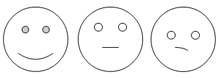 Классный час понравился. Узнал что-то новое.Классный час понравился. Ничего нового не узнал.Классный час не понравился. Зря время потерял.Используемые источники:http://900igr.net/kartinki/fizika/Reshenie-zadach-po-fizike/02http://www.nachalka.com/node/665 - Защита личной информации. Правила в стихах. Пряхина Света и Мухина Елена Александровна 